4 сольфеджио от 20.01. Ссылка на видеоурок: 4 сольфеджио 2 неделя - YouTube1) Постройте главные трезвучия с обращениями в тональности Ля-бемоль мажор. Сфотографируйте и пришлите мне. Обязательно сыграйте и спойте, что у вас получилось.Образец: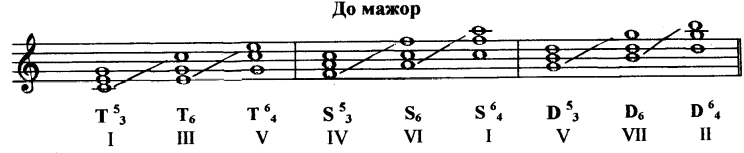 2) Постройте тритоны с разрешениями в тональности Ля-бемоль мажор. Сфотографируйте и пришлите мне. Обязательно сыграйте и спойте, что у вас получилось.Тритоны в мажоре: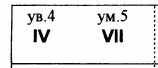 Задания принимаются по вторник включительно!Выполненные задания и все ваши вопросы присылайте мне по адресу vcherashnyaya-distant2020@yandex.ru. В письме не забудьте указать имя и фамилию.